Дистанционное обучениеОСНОВЫ ШИТЬЯ1 год обучения ОБРАБОТКАНАКЛАДНОГО КАРМАНАПедагог дополнительного образованияМБОУ ДОД «ДДЮТ»Толстоухова любовь Семеновна.ОБРАБОТКА НАКЛАДНОГО КАРМАНАКарман – деталь или узел, швейного изделия для хранения мелких предметов и декоративного оформления швейного изделия.Накладной карман – накладываемый и прикрепляемый сверху чего-либо, поверх чего-либо.Технология обработки накладного кармана во многом зависит от того, как этот карман, в конечном виде, будет выглядеть на изделии в соответствие с замыслом дизайнера, а также от сезонности изделия, то есть наличия подкладки и утепляющей прокладки.                                Накладные карманы могут быть цельнокроеные, то есть состоящие из одной целой детали и из частей, без элементов дополнительного художественного оформления и с ними, а также однослойные (мужские сорочки, платья, сарафаны, юбки, брюки) и многослойные (плащи, пальто, куртки) – с подкладкой и утепляющей прокладкой.Для получения качественной обработки, особенно в том случае, когда нужен получить два симметричных кармана со сложными фигурными контурами изготовление шаблона ОБЯЗАТЕЛЬНО! Шаблон кармана лучше всего изготовить из плотного картона.О карманах существует много пословиц и поговорок.  «И больно хочется, да в кармане не можется» (нет денег). Что в этой пословице имеется в виду?  «Не надейся Роман на чужой карман» (учись деньги зарабатывать самостоятельно). Как вы понимаете эту пословицу?  «Из чужого кармана платить легко» (часто просите что-то купить вам). Как вы понимаете это выражение?  «В одном кармане смеркается, в другом заря занимается» – остаться без денег.  «Держи карман шире!» – отказ в просьбе.  «За словом в карман не полезет» – умный общительный человек, находчивый в разговоре, который всегда знает, что ответить собеседнику – что вы на это скажете? Молодцы!  «Пустой карман...» (нет денег) – что оно обозначает? Правильно.  «Не по карману...», «бить по карману…» (быть очень дорогим) а что в этом выражении мы имеем в виду?  «Набить карман» – разбогатеть.Обработка накладного кармана  - Отметить ширину подгибки верхнего среза кармана карандашом .  Загнуть припуск верхнего среза кармана на изнаночную сторону и закрепить булавками .  Заметать припуск на подгибку верхнего среза кармана.  Застрочить припуск на обработку верхнего среза кармана (ШОВ В ПОДГИБКУ С ЗАКРЫТЫМ СРЕЗОМ )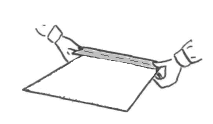 - Отвернуть припуск на лицевую сторону, стачать швом  7мм от боковых срезов.  Заметать на изнаночную сторону припуски на обработку боковых и нижней сторон.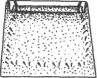 - Вывернуть на лицевую сторону. Выправить уголки.  Заметать на изнаночную сторону припуски на обработку боковых и нижней сторон  швом 7мм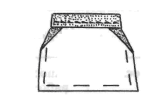                             - Готовый карман приутюжить.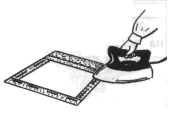 1. КАРМАНЫ ДОЛЖНЫ БЫТЬ ОДИНАКОВОГО РАЗМЕРА И ФОРМЫ; 2. ВЕРХНИЙ СРЕЗ И УГЛЫ ДОЛЖНЫ БЫТЬ АККУРАТНО ОБРАБОТАНЫ; 3. СТРОЧКИ ДОЛЖНЫ БЫТЬ РОВНЫМИ, ШИРИНА ШВА РАВНОМЕРНОЙ; 4. В НАЧАЛЕ И КОНЦЕ МАШИННОЙ СТРОЧКИ ДОЛЖНЫ СТОЯТЬ ЗАКРЕПКИ.                                                            Вопросы :Каким швом обрабатывают верхний срез кармана ? а) сметочным б) наметочным в) швом в подгибку с закрытым срезом Название изделия, которое мы шьем? а) халат б) фартук в) рабочая одежда г) брюки Название операции влажно – тепловой обработки, при которой уменьшается толщина шва? а) приутюжить б) заутюжить в) разутюжить Как нужно передавать ножницы? а) кольцами к себе б) кольцами от себя в) в футляре  Где нужно хранить иголки ? а) в коробке б) в пакете в) в игольнице  Что нужно сделать с боковыми и нижним срезом кармана по намеченным линиям? а) приутюжить б) настрочить в) заметать  Заметать - это значит закрепить подогнутый край? а) да б) нет По окончании работы нужно? а) оставить все на местах б) убрать рабочее местоСПАСИБО ЗА ВНИМАНИЕ!